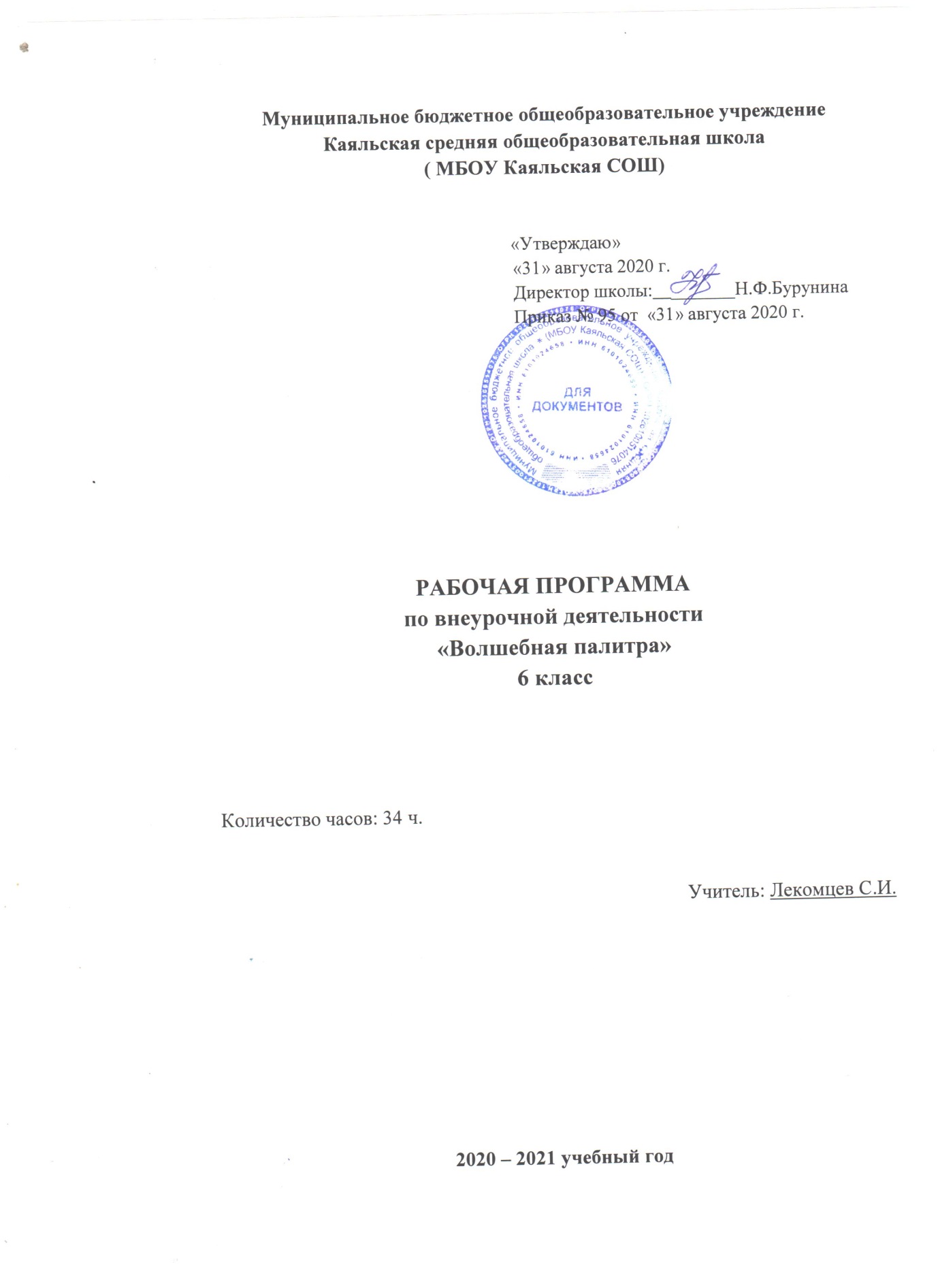 Программа: «Волшебная палитра», внеурочная деятельность, общекультурное направлениеПрограмма рассмотрена на заседании педагогического советаОт «31 » августа 2020 г., протокол № 1Председатель:____________                   Н.Ф. БурунинаПояснительная записка.Рабочая программа внеурочной деятельности разработана в соответствии с требованиями федерального государственного образовательного стандарта основного общего образования.Нормативно-правовые документы:Рабочая программа по внеурочной деятельности "Волшебная палитра" для 6 класса составлена на основе:федерального компонента государственного образовательного стандарта основного общего образования;примерной программы основного общего образования по изобразительному искусству;Базисного плана общеобразовательных учреждений Российской Федерации, утвержденного приказом Минобразования РФ.Учебный план  МБОУ Каяльской СОШ на 2020 -2021 учебный годКалендарный график МБОУ Каяльской СОШКласс – 6Количество занятий в неделю – 1 часКоличество часов в год – 34 часов Данный курс состоит из трѐх разделов.I раздел: “Волшебная кисточка” (декоративно-прикладное искусство).раздел: Уроки Карандаша.раздел: “Весѐлые краски” (нетрадиционные приѐмы рисования).Декоративное рисование можно использовать при решении воспитательных и образовательных задач.Во-первых, рисование оказывает влияние на мыслительную деятельность: рисунок по сути представляет собой рассказ, но не словами, а изобразительными средствами. Характер мотивов и образов декоративного искусства связан с задачами преображения среды, окружающей человека, в соответствии с его представлениями о добре и красоте.Во-вторых, волшебное возникновение под карандашом или кистью изображения доставляет удовольствие, вызывает положительные эмоции, вносит во внутренний мир ребѐнка радость и бодрость. Малышам более понятны и близки работы народных мастеров, и воспринимают они их глубже и полнее, чем большие живописные полотна.В-третьих, очень важно, что ребѐнок видит результаты своей деятельности, учится их анализировать и находить им применение.В-четвѐртых, детский рисунок может стать своеобразным психологическим тестом, отражающим многие черты характера ребѐнка.Знакомясь с декоративно-прикладным искусством, дети познают разнообразие и богатство культуры родного народа, усваивают традиции и обычаи, передаваемые из поколения в поколение, пополняют объѐм знаний об орнаменте, геометрическом (в виде овала, круга, ромба, квадрата) и растительном (в виде растительных форм с включением изображений животных и птиц).процессе ознакомления с изделиями народных мастеров обогащается словарный запас: дети называют предметы (чашка, ладья, матрѐшка, дымковская игрушка и т.д.), материалы, из которых они изготовлены, и элементы росписи (розаны, бутоны, завитки, кудрины, гирлянды).При рассматривании узора учатся сравнивать: на хохломских чашках травка огнём горит, гжельская роспись похожа на мрамор, дымковская игрушка – на сказку. Описывая изделия, дети последовательно рассказывают об их цвете, назначении, форме, истории создания, что способствует развитию связной речи.Овладение необходимыми для него техническими приѐмами способствует развитию двигательных ощущений, а главное – мелкой моторики, ведь детям приходится прорисовывать очень мелкие элементы росписи: точки, волнистые и прямые линии, завитки и т.п., а ритмичность в расположении элементов декоративного узора помогает развитиючувства ритма. Рисуя узор, дети учатся “держать” линию, ограничивать свои движения. Многие элементы узора напоминают элементы букв (овал есть во многих буквах; завитки и травка напоминают крючки; прямые и вертикальные линии – палочки, волнистые – элементы букв б,ч и др.). Часть из них дети рисуют пальцами, что укрепляет мышцы пальцев и активизирует чувствительность кожи.Уроки Карандаша помогут развить у ребѐнка графические и технические навыки. Дети с удовольствием будут многократно повторять то или иное движение руки с карандашом, как бы отрабатывая свободное и уверенное формообразующее движение. Ребѐнок будет испытывать эмоциональное положительное чувство, удовлетворение, когда то или иное движение удаѐтся ему, когда он способен управлять своей рукой, подчинять еѐ выполнению задуманного. Не случайно интерес к изобразительной деятельности, желание и нежелание рисовать связывают с умением изображать. Алгоритмические схемы вызывают положительные эмоции у детей и желание рисовать. Алгоритмы рисования просты, рациональны, они позволяют выделить основные, существенные детали и показать, как их можно изобразить на бумаге. Ребѐнок в силах сначала с помощью взрослого, а затем и самостоятельно проследить логику создания изображения.формировании графических умений и навыков предусматривается следующее: уметь сравнить свой рисунок с изображаемым предметом; при выполнении любого из видов учебного рисования уметь соблюдать правило рисования от общего к деталям; уметь композицией выделить главное в сюжете; уметь работать в технике акварели, уметь передавать цвет изображаемых предметов.Раздел “Весѐлые краски” поможет педагогу ввести ребѐнка в мир изобразительного творчества. У ребѐнка разовьѐтся чувство цвета, он освоит различную технику рисования, постигнет способы изображения предметов, природных явлений, научится создавать выразительные образы. У ребѐнка будет развиваться фантазия, воображение, эстетическое восприятие окружающего мира, художественный вкус.Существует бесконечное множество игр с красками, водой и бумагой. С помощью красок можно печатать – делать на бумаге отпечатки цветов, различных мелких предметов, а также уже готовых рисунков. Но и это ещѐ не всѐ. Ребѐнку нужно подружиться с красками, и они откроют неизведанный, фантастический мир – мир цвета. Помогут увидеть красоту окружающих вещей, красоту природы. Научат внимательно смотреть и многое замечать.Данная программа учитывает важные направления эстетического воспитания и образования ребѐнка: художественное, познавательное, интеллектуальное. Таким образом, программа реализует вопросы всестороннего развития личности ребѐнка. Главная цель программы внеурочной деятельности “Палитра красок” - развивать в ребѐнке личность, способную думать, фантазировать, изобретать, умеющую реализовать творческие замыслы и анализировать их результаты.Планируемые результаты освоения обучающимися внеурочной деятельности «Волшебная палитра»Личностные универсальные учебные действия У обучающегося будут сформированы:широкая мотивационная основа художественно-творческой деятельности, включающая социальные, учебно-познавательные и внешние мотивы;интерес к новым видам прикладного творчества, к новым способам самовыражения;устойчивый познавательный интерес к новым способам исследования технологий и материалов;адекватное понимания причин успешности/неуспешности творческой деятельности;Обучающийся получит возможность для формирования:внутренней позиции обучающегося на уровне понимания необходимости творческой деятельности, как одного из средств самовыражения в социальной жизни;выраженной познавательной мотивации;устойчивого интереса к новым способам познания;адекватного понимания причин успешности/неуспешности творческой деятельности;Регулятивные универсальные учебные действия Обучающийся научится:принимать и сохранять учебно-творческую задачу;учитывать выделенные в пособиях этапы работы;планировать свои действия;осуществлять итоговый и пошаговый контроль;адекватно воспринимать оценку учителя;различать способ и результат действия;вносить коррективы в действия на основе их оценки и учета сделанных ошибок;выполнять учебные действия в материале, речи, в уме.Обучающийся получит возможность научиться:проявлять познавательную инициативу;самостоятельно учитывать выделенные учителем ориентиры действия в незнакомом материале;преобразовывать практическую задачу в познавательную;самостоятельно находить варианты решения творческой задачи.Коммуникативные универсальные учебные действия Обучающиеся смогут:допускать существование различных точек зрения и различных вариантов выполнения поставленной творческой задачи;учитывать разные мнения, стремиться к координации при выполнении коллективныхработ;формулировать собственное мнение и позицию;договариваться, приходить к общему решению;соблюдать корректность в высказываниях;задавать вопросы по существу;использовать речь для регуляции своего действия;контролировать действия партнера;Обучающийся получит возможность научиться:учитывать разные мнения и обосновывать свою позицию;с учетом целей коммуникации достаточно полно и точно передавать партнеру необходимую информацию как ориентир для построения действия;владеть монологической и диалогической формой речи.осуществлять взаимный контроль и оказывать партнерам в сотрудничестве необходимую взаимопомощь;Познавательные универсальные учебные действия Обучающийся научится:осуществлять поиск нужной информации для выполнения художественно-творческой задачи с использованием учебной и дополнительной литературы в открытом информационном пространстве, в т.ч. контролируемом пространстве Интернет;использовать знаки, символы, модели, схемы для решения познавательных и творческих задач и представления их результатов;высказываться в устной и письменной форме;анализировать объекты, выделять главное;осуществлять синтез (целое из частей);проводить сравнение, классификацию по разным критериям;устанавливать причинно-следственные связи;строить рассуждения об объекте;обобщать (выделять класс объектов по какому-либо признаку);подводить под понятие;устанавливать аналогии;Проводить наблюдения и эксперименты, высказывать суждения, делать умозаключения и выводы.Обучающийся получит возможность научиться:осуществлять расширенный поиск информации в соответствии с исследовательской задачей с использованием ресурсов библиотек и сети Интернет;осознанно и произвольно строить сообщения в устной и письменной форме;использованию методов и приѐмов художественно-творческой деятельности в основном учебном процессе и повседневной жизни.результате занятий по предложенной программе обучающиеся получат возможность:- Развить воображение, образное мышление, интеллект, фантазию, техническое мышление, конструкторские способности, сформировать познавательные интересы;- Расширить знания и представления о традиционных и современных материалах для прикладного творчества;- Познакомиться с историей происхождения материала, с его современными видами и областями применения;- Познакомиться с новыми технологическими приемами обработки различных материалов;- Использовать ранее изученные приемы в новых комбинациях и сочетаниях;- Познакомиться с новыми инструментами для обработки материалов или с новыми функциями уже известных инструментов;- Создавать полезные и практичные изделия, осуществляя помощь своей семье;- Совершенствовать навыки трудовой деятельности в коллективе: умение общаться со сверстниками и со старшими, умение оказывать помощь другим, принимать различные роли, оценивать деятельность окружающих и свою собственную;- Оказывать посильную помощь в дизайне и оформлении класса, школы, своего жилища;- Достичь оптимального для каждого уровня развития;- Сформировать систему универсальных учебных действий; - Сформировать навыки работы с информацией.концу года обучения дети должны:знать названия цветов и оттенков;знать элементарные правила смешения цветов;познакомиться с тѐплыми и холодными тонами;узнать о влиянии цвета на настроение;освоить различные техники рисования;применять приѐмы рисования кистью;узнавать главные элементы народной росписи;познать разнообразие и богатство культуры родного народа, усвоить традиции и обычаи, передаваемые из поколения в поколение;свободно работать карандашом;рисовать с помощью схем и алгоритмов.ТЕМАТИЧЕСКОЕ ПЛАНИРОВАНИЕ№ТемаКол-во ч.Дата планДата факт1Вводное занятие. Как стать художником?103.092Наши любимцы.110.093«В гостях у сказки» - иллюстрирование любимой117.09сказки.4«Город мастеров» - краски и цвет. Рисуем буквицу.124.09Работа в карандаше.5«Город мастеров» - краски и цвет. Пейзаж. Создание101.10эскиза.6«Город мастеров» - графика. Макеты.118.107Краски и цвет. Пятно и ритм.115.108«Монотипия» - нетрадиционная техника рисования.122.10Рисуем на мелованной бумаге. Техника отпечатка.9Приём рисования по сырому, или129.10равномерноокрашенному фону.10Художественный приём «заливка». Рисование неба. 112.1111Рисование по-сырому. Пейзаж страны Восходящего солнца 119.1112Использование карандашей в рисовании цветов.126.1113Рисование по-сырому. Пейзаж. Проработка деталей.103.1214Многослойная живопись.110.1215Рисование фруктов в технике лессировки.117.1216Кляксография. Рисование цветов.124.1217Кляксография. Рисование животных.114.0118Кляксография трубочкой. Рисуем деревья.121.0119Техника рисования «Свеча + акварель».128.0120Изготовление «штампов». Различные виды и способы104.02рисования.21Рисование штампами (творческая работа).111.02Коллективное панно.22Линейная и воздушная перспектива. Рисование118.02улицы.23Рисование перспективы улицы в технике «граддаж».125.0224Узор, орнамент и текстура. Рисунок  морской104.03ракушки.25Роспись посуды хохломской росписью. Особенности111.03и рисунок.26Три цвета хохломской росписи.118.0327«Подводное царство» - рисование рыбок.101.04Графические материалы - цветные ручки ифломастеры.28«Подводное царство» - создание завершенной108.04композиции.29Понятие стилизации. Приемы декоративного115.04рисования цветными ручками.30Стилизация образов. Декоративное рисование122.04предметов.31Узоры кружев. Вологодские мастера раскрывают свои129.04секреты. Знакомство с техниками.32Рисунки по мотивам старорусских узоров. Рисование106.05гелевыми ручками.33Составление композиции на основе ранее созданных113.05работ.34«Я – юный художник». Самостоятельный выбор220.05техники рисования и составление единой композициина тему «Ярмарка».Итого:34ч